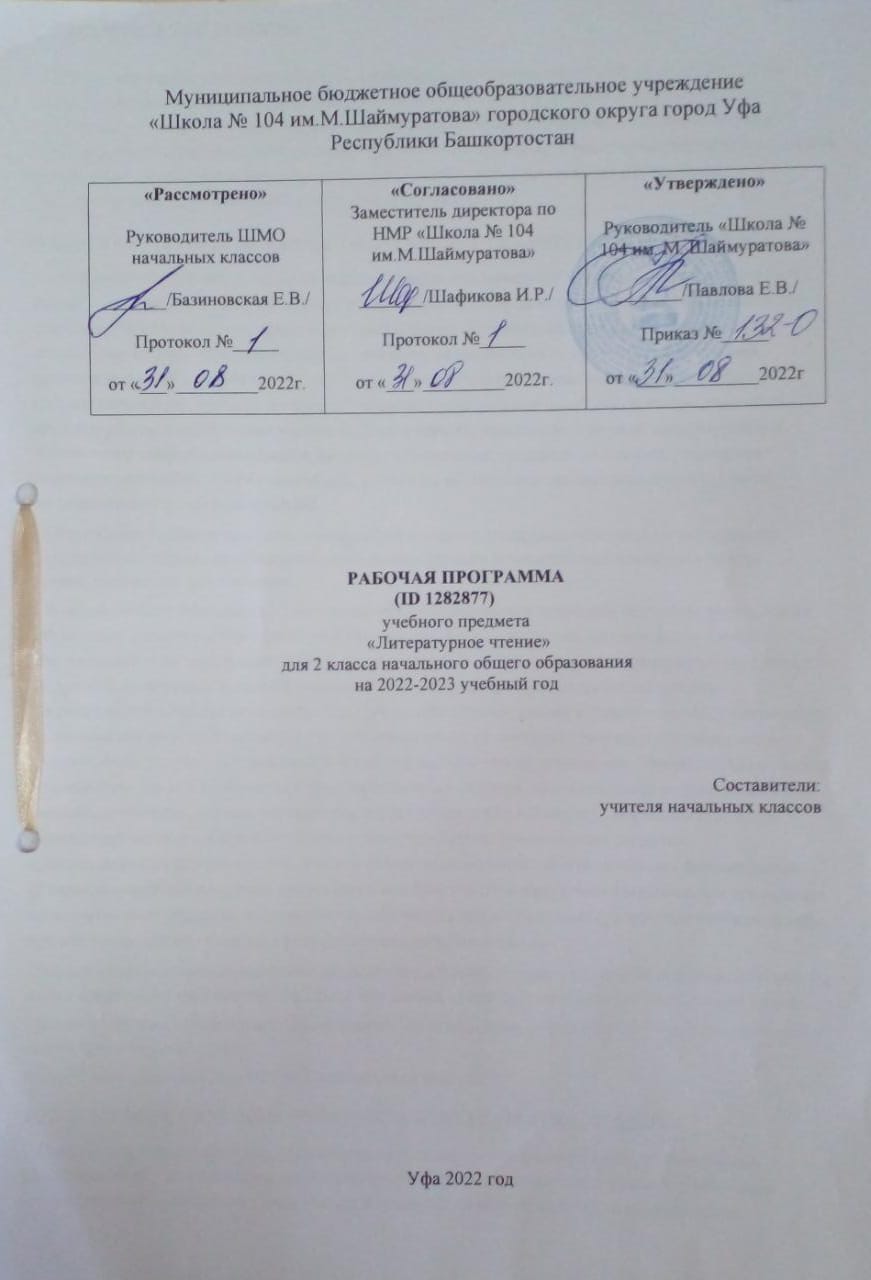 ПОЯСНИТЕЛЬНАЯ ЗАПИСКАРабочая программа учебного предмета «Литературное чтение» для обучающихся 2 класса на уровне начального общего образования составлена на основе Требований к результатам освоения программы начального общего образования Федерального государственного образовательного стандарта начального общего образования (далее — ФГОС НОО), а также ориентирована на целевые 
приоритеты духовно-нравственного развития, воспитания и социализации обучающихся, 
сформулированные в Примерной программе воспитания.ОБЩАЯ ХАРАКТЕРИСТИКА УЧЕБНОГО ПРЕДМЕТА «ЛИТЕРАТУРНОЕ ЧТЕНИЕ»«Литературное чтение» — один из ведущих предметов начальной школы, который обеспечивает, наряду с достижением предметных результатов, становление базового умения, необходимого для успешного изучения других предметов и дальнейшего обучения, читательской грамотности и закладывает основы интеллектуального, речевого, эмоционального, духовно-нравственного развития младших школьников. Курс «Литературное чтение» призван ввести ребёнка в мир художественной литературы, обеспечить формирование навыков смыслового чтения, способов и приёмов работы с различными видами текстов и книгой, знакомство с детской литературой и с учётом этого направлен на общее и литературное развитие младшего школьника, реализацию творческих способностей обучающегося, а также на обеспечение преемственности в изучении систематического курса литературы.Содержание учебного предмета «Литературное чтение» раскрывает следующие направления литературного образования младшего школьника: речевая и читательская деятельности, круг чтения, творческая деятельность. В основу отбора произведений положены общедидактические принципы обучения: соответствие возрастным  возможностям и особенностям восприятия младшим школьником фольклорных произведений и литературных текстов; представленность в произведениях нравственно-эстетических ценностей, культурных традиций народов России, отдельных произведений выдающихся 
представителей мировой детской литературы; влияние прослушанного (прочитанного) произведения на эмоционально-эстетическое развитие обучающегося, на совершенствование его творческих способностей. При отборе произведений для слушания и чтения учитывались преемственные связи с дошкольным опытом знакомства с произведениями фольклора, художественными произведениями детской литературы, а также перспективы изучения предмета «Литература» в основной школе. Важным принципом отбора содержания предмета «Литературное чтение» является представленность разных жанров, видов и стилей произведений, обеспечивающих формирование функциональной литературной  грамотности  младшего  школьника, а также возможность достижения метапредметных результатов, способности обучающегося воспринимать различные учебные тексты при изучении других предметов учебного плана начальной школы. 	Планируемые результаты включают личностные, метапредметные результаты за период обучения, а также предметные достижения младшего школьника за каждый год обучения в начальной школе.	Предмет «Литературное чтение» преемственен по отношению к предмету «Литература», который изучается в основной школе.На курс «Литературное чтение» во 2 классе отводится 102 ч. ЦЕЛИ ИЗУЧЕНИЯ УЧЕБНОГО ПРЕДМЕТА «ЛИТЕРАТУРНОЕ ЧТЕНИЕ»Приоритетная цель обучения литературному чтению — становление грамотного читателя, мотивированного к использованию читательской деятельности как средства самообразования и саморазвития, осознающего роль чтения в успешности обучения и повседневной жизни,эмоционально откликающегося на прослушанное или прочитанное произведение. Приобретённые младшими школьниками знания, полученный опыт решения учебных задач, а также 
сформированность предметных и универсальных действий в процессе изучения предмета«Литературное чтение» станут фундаментом обучения в основном звене школы, а также будут востребованы в жизни.	Достижение заявленной цели определяется особенностями курса литературного чтения и решением следующих задач:—  формирование у младших школьников положительной мотивации к систематическому чтению и слушанию художественной литературы и произведений устного народного творчества;—  достижение необходимого для продолжения образования уровня общего речевого развития;—  осознание значимости художественной литературы и произведений устного народного творчества для всестороннего развития личности человека;—  первоначальное представление о многообразии жанров художественных произведений и произведений устного народного творчества;—  овладение элементарными умениями анализа и интерпретации текста, осознанного 
использования при анализе текста изученных литературных понятий: прозаическая и 
стихотворная речь; жанровое разнообразие произведений (общее представление о жанрах); устное народное творчество, малые жанры фольклора (считалки, пословицы, поговорки, загадки, фольклорная сказка); басня (мораль, идея, персонажи); литературная сказка, рассказ; автор; литературный герой; образ; характер;тема; идея; заголовок и содержание; композиция; сюжет; эпизод, смысловые части; стихотворение (ритм, рифма); средства художественной 
выразительности (сравнение, эпитет, олицетворение);—  овладение техникой смыслового чтения вслух (правильным плавным чтением, позволяющим понимать смысл прочитанного, адекватно воспринимать чтение слушателями).СОДЕРЖАНИЕ УЧЕБНОГО ПРЕДМЕТА 	О нашей Родине. Круг чтения: произведения о Родине (на примере  не   менее   трёх   стихотворений И. С. Никитина, Ф. П. Савинова, А. А. Прокофьева, Н. М. Рубцова, С. А. Есенина и др.).Патриотическое звучание произведений о родном крае и природе. Отражение в произведениях нравственно-этических понятий: любовь к Родине, родному краю, Отечеству. Анализ заголовка, соотнесение его с главной мыслью и идеей произведения. Иллюстрация к произведению как отражение эмоционального отклика на произведение. Отражение темы. Родины в изобразительном искусстве (пейзажи И. И. Левитана, И. И. Шишкина, В. Д. Поленова и др.).Фольклор (устное народное творчество). Произведения малых жанров фольклора (потешки, считалки, пословицы, скороговорки, небылицы, загадки по выбору). Шуточные фольклорные произведения — скороговорки, небылицы. Особенности скороговорок, их роль в речи. Игра со словом, «перевёртыш событий» как основа построения небылиц. Ритм и счёт — основные средства выразительности и построения считалки. Народные песни, их особенности. Загадка как жанр фольклора, тематические группы загадок. Сказка — выражение народной мудрости, нравственная идея фольклорных сказок. Особенности сказок разного вида (о животных, бытовые, волшебные).Особенности сказок о животных: сказки народов России. Бытовая сказка: герои, место действия, особенности построения и языка. Диалог в сказке. Понятие о волшебной сказке (общее представление): наличие присказки, постоянные эпитеты, волшебные герои. Фольклорные произведения народов России: отражение в сказках народного быта и культуры.Звуки и краски родной природы в разные времена года. Тема природы в разные времена года (осень, зима, весна, лето) в произведениях литературы (по выбору, не менее пяти авторов). Эстетическое восприятие явлений природы (звуки, краски времён года). Средства выразительности при описании природы: сравнение и эпитет. Настроение, которое создаёт пейзажная лирика. Иллюстрация как отражение эмоционального отклика на произведение. Отражение темы «Времена года» в картинах художников (на примере пейзажей И. И. Левитана, В. Д. Поленова, А. И. Куинджи, И. И. Шишкина и др.) и музыкальных произведениях    (например,    произведения    П. И. Чайковского, А. Вивальди и др.). О детях и дружбе. Круг чтения: тема дружбы в художественном произведении (расширение круга чтения: не менее четырёх произведений С. А. Баруздина, Н. Н. Носова, В. А. Осеевой, А. Гайдара, В.П. Катаева, И. П. Токмаковой, В. Ю. Драгунского, В. В. Лунина и др.). Отражение в произведениях нравственно-этических понятий: дружба, терпение, уважение, помощь друг другу. Главная мысль произведения. Герой произведения (введение понятия «главный герой»), его характеристика (портрет), оценка поступков.Мир сказок. Фольклорная (народная) и литературная (авторская) сказка: «бродячие» сюжеты (произведения по выбору, не менее четырёх). Фольклорная основа авторских сказок: сравнение сюжетов, героев, особенностей языка (например, народная сказка «Золотая рыбка»  и  «Сказка  о рыбаке  и  рыбке» А. С. Пушкина, народная сказка «Морозко» и сказка «Мороз Иванович» В. Ф. Одоевского). Тема дружбы в произведениях зарубежных авторов. Составление плана произведения: части текста, их главные темы. Иллюстрации, их значение в раскрытии содержания произведения.О братьях наших меньших. Жанровое многообразие произведений о животных (песни, загадки, сказки, басни, рассказы, стихотворения; произведения по выбору, не менее пяти авторов).Дружба людей и животных — тема литературы (произведения Д. Н. Мамина-Сибиряка, Е. И. Чарушина, В. В. Бианки, Г. А. Скребицкого, В. В. Чаплиной, С. В. Михалкова, Б. С. Житкова, С. В. Образцова, М. М.Пришвина и др.). Отражение образов животных в фольклоре (русские народные песни, загадки,сказки). Герои стихотворных и прозаических произведений о животных. Описание животных в художественном и научно-познавательном тексте. Приёмы раскрытия автором отношений людей и животных. Нравственно-этические понятия: отношение человека к животным (любовь и забота).Особенности басни как жанра литературы, прозаические и стихотворные   басни   (на   примере произведений   И. А. Крылова, Л. Н. Толстого). Мораль басни как нравственный урок (поучение).Знакомство с художниками-иллюстраторами, анималистами (без использования термина): Е. И. Чарушин, В. В. Бианки.О наших близких, о семье. Тема семьи, детства, взаимоотношений взрослых и детей в творчестве писателей и фольклорных произведениях (по выбору). Отражение нравственных семейных ценностей в произведениях о семье: любовь и сопереживание, уважение и внимание к старшему поколению, радость общения и защищённость в семье. Тема художественных произведений: Международный женский день, День Победы.Зарубежная литература. Круг чтения: литературная (авторская) сказка (не менее двух 
произведений): зарубежные писатели-сказочники (Ш. Перро, братья Гримм, Х.-К. Андерсен, Дж. Родари и др.). Характеристика авторской сказки: герои, особенности построения и языка. Сходство тем и сюжетов сказок разных народов. Тема дружбы в произведениях зарубежных авторов. Составление плана художественного произведения: части текста, их главные темы. Иллюстрации, их значение в раскрытии содержания произведения.Библиографическая культура(работа  с  детской  книгой и справочной литературой). Книга как источник необходимых знаний. Элементы книги: содержание или оглавление, аннотация, 
иллюстрация. Выбор книг на основе рекомендательного списка, тематические картотеки библиотеки. Книга учебная, художественная, справочная.ПЛАНИРУЕМЫЕ ОБРАЗОВАТЕЛЬНЫЕ РЕЗУЛЬТАТЫ	Изучение литературного чтения во 2 классе направлено на достижение обучающимися личностных, метапредметных и предметных результатов освоения учебного предмета.ЛИЧНОСТНЫЕ РЕЗУЛЬТАТЫЛичностные результаты освоения программы предмета «Литературное чтение» достигаются в процессе единства учебной и воспитательной деятельности, обеспечивающей позитивную динамику развития личности младшего школьника, ориентированную на процессы самопознания, саморазвития и самовоспитания. Личностные результаты освоения программы предмета «Литературное чтение» отражают освоение младшими школьниками социально значимых норм и отношений, развитие позитивного отношения обучающихся к общественным, традиционным, социокультурным и духовно-нравственным ценностям, приобретение опыта применения сформированных представлений и отношений на практике.Гражданско-патриотическое воспитание:—  становление ценностного отношения к своей Родине — России, малой родине, проявление интереса к изучению родного языка, истории и культуре Российской Федерации, понимание естественной связи прошлого и настоящего в культуре общества;—  осознание своей этнокультурной и российской гражданской идентичности, сопричастности к прошлому, настоящему и будущему своей страны и родного края, проявление уважения к традициям и культуре своего и других народов в процессе восприятия и анализа произведений выдающихся представителей русской литературы и творчества народов России;—  первоначальные представления о человеке как члене общества, о правах и ответственности, уважении и достоинстве человека, о нравственно-этических нормах поведения и правилах межличностных отношений.Духовно-нравственное воспитание:—  освоение опыта человеческих взаимоотношений, признаки индивидуальности каждого человека, проявление сопереживания, уважения, любви, доброжелательности и других моральных качеств к родным, близким и чужим людям, независимо от их национальности, социального статуса, вероисповедания;—  осознание этических понятий, оценка поведения и поступков персонажей художественных произведений в ситуации нравственного выбора;—  выражение своего видения мира, индивидуальной позиции посредством накопления и систематизации литературных впечатлений, разнообразных по эмоциональной окраске;—  неприятие любых форм поведения, направленных на причинение физического и морального вреда другим людям Эстетическое воспитание:—  проявление уважительного отношения и интереса к художественной культуре, к различным видам искусства, восприимчивость к разным видам искусства, традициям и творчеству своего и других народов, готовность выражать своё отношение в разных видах художественной деятельности;—  приобретение  эстетического  опыта  слушания,  чтения и эмоционально-эстетической оценкипроизведений фольклора и художественной литературы;—  понимание образного языка художественных произведений, выразительных средств, создающих художественный образ.Физическое воспитание, формирование культуры здоровья эмоционального благополучия:—  соблюдение правил  здорового  и  безопасного  (для  себя и других людей) образа жизни в окружающей среде (в том числе информационной);—  бережное отношение к физическому и психическому здоровью.Трудовое воспитание:—  осознание ценности труда в жизни человека и общества, ответственное потребление и бережное отношение к результатам труда, навыки участия в различных видах трудовой деятельности, интерес к различным профессиям.Экологическое воспитание:—  бережное отношение к природе, осознание проблем взаимоотношений человека и животных, отражённых в литературных произведениях;—  неприятие действий, приносящих ей вред.Ценности научного познания:—  ориентация в деятельности на первоначальные представления о научной картине мира, понимание важности слова как средства создания словесно-художественного образа, способа выражения мыслей, чувств, идей автора;—  овладение смысловым чтением для решения различного уровня учебных и жизненных задач;—  потребность в самостоятельной читательской деятельности, саморазвитии средствами литературы, развитие познавательного интереса, активности, инициативности, любознательности и самостоятельности в познании произведений фольклора и художественной литературы, творчества писателей.МЕТАПРЕДМЕТНЫЕ РЕЗУЛЬТАТЫ	В результате изучения предмета «Литературное чтение» в начальной школе у обучающихся будут сформированы познавательные универсальные учебные действия:базовые логические действия:—  сравнивать произведения по теме, главной мысли (морали), жанру, соотносить произведение и его автора, устанавливать основания для сравнения произведений, устанавливать аналогии;—  объединять произведения по жанру, авторской принадлежности;—  определять существенный признак для классификации, классифицировать произведения по темам, жанрам и видам;—  находить закономерности и противоречия при анализе сюжета (композиции), восстанавливать нарушенную последовательность событий (сюжета), составлять аннотацию, отзыв по 
предложенному алгоритму;—  выявлять недостаток информации для решения учебной (практической) задачи на основе предложенного алгоритма;—  устанавливать причинно-следственные связи в сюжете фольклорного и художественного	текста, при составлении плана, пересказе текста, характеристике поступков героев; 
базовые исследовательские действия:
	—  определять разрыв между реальным и желательным состоянием объекта (ситуации) на основе 	предложенных учителем вопросов;
	—  формулировать с помощью учителя цель, планировать изменения объекта, ситуации;	—  сравнивать несколько вариантов решения задачи, выбирать наиболее подходящий (на основе 	предложенных критериев);
	—  проводить по предложенному плану опыт, несложное исследование по установлению 	особенностей объекта изучения и связей между объектами (часть — целое, причина —
	следствие);
	—  формулировать выводы и подкреплять их доказательствами на основе результатов 
	проведённого наблюдения (опыта, классификации, сравнения, исследования);
	—  прогнозировать возможное развитие процессов, событий и их последствия в аналогичных или 	сходных ситуациях; 
работа с информацией:
	—  выбирать источник получения информации;
	—  согласно заданному алгоритму находить в предложенном источнике информацию, 
	представленную в явном виде;
	—  распознавать достоверную и недостоверную информацию самостоятельно или на основании 	предложенного учителем способа её проверки;
	—  соблюдать с помощью взрослых (учителей, родителей (законных представителей) правила 	информационной безопасности при поиске информации в сети Интернет;
	—  анализировать и создавать текстовую, видео, графическую, звуковую информацию в 	соответствии с учебной задачей;
	—  самостоятельно создавать схемы, таблицы для представления информации.	К концу обучения в начальной школе у обучающегося формируются коммуникативные универсальные учебные действия: 
	общение:
	—  воспринимать и формулировать суждения, выражать эмоции в соответствии с целями и 	условиями общения в знакомой среде;
	—  проявлять уважительное отношение к собеседнику, соблюдать правила ведения диалога и 	дискуссии;
	—  признавать возможность существования разных точек зрения;
	—  корректно и аргументированно высказывать своё мнение;
	—  строить речевое высказывание в соответствии с поставленной задачей;
	—  создавать устные и письменные тексты (описание, рассуждение, повествование);	—  готовить небольшие публичные выступления;
	—  подбирать иллюстративный материал (рисунки, фото, плакаты) к тексту выступления.	К концу обучения в начальной школе у обучающегося формируются регулятивные универсальные учебные действия: 
	самоорганизация:—  планировать действия по решению учебной задачи для получения результата;—  выстраивать последовательность выбранных действий;самоконтроль:—  устанавливать причины успеха/неудач учебной деятельности;—  корректировать свои учебные действия для преодоления ошибок.Совместная деятельность:—  формулировать краткосрочные и долгосрочные цели (индивидуальные с учётом участия в коллективных задачах) в стандартной (типовой) ситуации на основе предложенного формата планирования, распределения промежуточных шагов и сроков;—  принимать цель совместной деятельности, коллективно строить действия по её достижению: распределять роли, договариваться, обсуждать процесс и результат совместной работы;—  проявлять готовность руководить, выполнять поручения, подчиняться;—  ответственно выполнять свою часть работы;—  оценивать свой вклад в общий результат;—  выполнять совместные проектные задания с опорой на предложенные образцы.ПРЕДМЕТНЫЕ РЕЗУЛЬТАТЫПредметные результаты освоения программы начального общего образования по учебному предмету «Литературное чтение» отражают специфику содержания предметной области, ориентированы на применение знаний, умений и навыков обучающимися в различных учебных ситуациях и жизненных условиях и представлены по годам обучения.К концу обучения во втором классеобучающийся научится:—  объяснять важность  чтения  для  решения  учебных  задач и применения в различных жизненных ситуациях:  переходить от чтения вслух к чтению про себя в соответствии с учебной задачей, обращаться к разным видам чтения (изучающее, ознакомительное, поисковое 
выборочное, просмотровое выборочное), находить в фольклоре и литературных произведениях отражение нравственных ценностей, традиций, быта, культуры разных народов, ориентироваться в нравственно-этических понятиях в контексте изученных произведений;—  читать вслух целыми словами без пропусков и перестановок букв и слогов доступные по восприятию и небольшие по объёму прозаические и  стихотворные  произведения  в  темпе не менее 40 слов в минуту (без отметочного оценивания);—  читать наизусть с соблюдением орфоэпических и пунктуационных норм не менее 3 стихотворений о Родине, о детях, о семье, о родной природе в разные времена года;—  различать прозаическую и стихотворную речь: называть особенности стихотворного произведения (ритм, рифма);—  понимать содержание, смысл прослушанного/прочитанного произведения: отвечать и формулировать вопросы по фактическому содержанию произведения;—  различать и называть отдельные жанры фольклора (считалки, загадки, пословицы, потешки, небылицы, народные песни, скороговорки, сказки о животных, бытовые и волшебные) и художественной литературы (литературные сказки, рассказы, стихотворения, басни);—  владеть элементарными умениями анализа и интерпретации текста: определять тему и главную мысль, воспроизводить последовательность событий в тексте произведения, составлять план текста (вопросный, номинативный);—  описывать характер героя, находить в тексте средства изображения (портрет) героя и выражения его чувств, оценивать поступки героев произведения, устанавливать взаимосвязь между характером героя и его поступками, сравнивать героев одного произведения по предложенным критериям, характеризовать отношение автора к героям, его поступкам;—  объяснять значение незнакомого слова с опорой на контекст и с использованием словаря; находить в тексте примеры использования слов в прямом и переносном значении;—  осознанно применять для анализа текста изученные понятия (автор, литературный герой, тема, идея, заголовок, содержание произведения, сравнение, эпитет);—  участвовать в обсуждении прослушанного/прочитанного произведения: понимать жанровую принадлежность произведения, формулировать устно простые выводы, подтверждать свой ответ примерами из текста;—  пересказывать (устно) содержание произведения подробно, выборочно, от лица героя, от третьего лица;—  читать по ролям с соблюдением норм произношения, расстановки ударения, инсценировать небольшие эпизоды из произведения;—  составлять высказывания на заданную тему по содержанию произведения (не менее 5 предложений);—  сочинять по аналогии с прочитанным загадки, небольшие сказки, рассказы;—  ориентироваться в книге/учебнике по обложке, оглавлению, аннотации, иллюстрациям, предисловию, условным обозначениям;—  выбирать книги для самостоятельного чтения с учётом рекомендательного списка,  используя картотеки,  рассказывать о прочитанной книге;—  использовать справочную литературу для получения дополнительной информации в соответствии с учебной задачей.ТЕМАТИЧЕСКОЕ ПЛАНИРОВАНИЕ ПОУРОЧНОЕ ПЛАНИРОВАНИЕУЧЕБНО-МЕТОДИЧЕСКОЕ ОБЕСПЕЧЕНИЕ ОБРАЗОВАТЕЛЬНОГО ПРОЦЕССА ОБЯЗАТЕЛЬНЫЕ УЧЕБНЫЕ МАТЕРИАЛЫ ДЛЯ УЧЕНИКАКлиманова Л.Ф., Горецкий В.Г., Голованова М.В. и другие, Литературное чтение (в 2 частях). Учебник. 2 класс. Акционерное общество «Издательство «Просвещение»; 
МЕТОДИЧЕСКИЕ МАТЕРИАЛЫ ДЛЯ УЧИТЕЛЯМетодические рекомендации 
Поурочное планированиеЦИФРОВЫЕ ОБРАЗОВАТЕЛЬНЫЕ РЕСУРСЫ И РЕСУРСЫ СЕТИ ИНТЕРНЕТРЭШ https://resh.edu.ru/ 
Инфоурок https://infourok.ru/ 
Единая коллекция цифровых образовательных ресурсов http://school-collection.edu.ru/МАТЕРИАЛЬНО-ТЕХНИЧЕСКОЕ ОБЕСПЕЧЕНИЕ ОБРАЗОВАТЕЛЬНОГО ПРОЦЕССАУЧЕБНОЕ ОБОРУДОВАНИЕКомпакт-диск «Комната сказок»
Компакт-диск «ОБЖ. Улица полна неожиданностей»
Компакт-диск «Путешествие в прекрасное»
Компакт-диск «Сказка про сказку»
Таблицы демонстрационные «Литературное чтение 4 класс»ОБОРУДОВАНИЕ ДЛЯ ПРОВЕДЕНИЯ ЛАБОРАТОРНЫХ, ПРАКТИЧЕСКИХ РАБОТ, ДЕМОНСТРАЦИЙИнтерактивная доска
Мультимедийный проектор№
п/пНаименование разделов и тем программыКоличество часовКоличество часовКоличество часовДата 
изученияВиды деятельностиВиды, 
формы 
контроляЭлектронные 
(цифровые) 
образовательные ресурсы№
п/пНаименование разделов и тем программывсегоконтрольныепрактические работыДата 
изученияВиды деятельностиВиды, 
формы 
контроляЭлектронные 
(цифровые) 
образовательные ресурсы1.1.О нашей Родине5102.09 – 12.09Слушание стихотворных произведений, оценка своей эмоциональной реакции на прослушанное произведение, определение темы (не менее трёх стихотворений). Например, стихотворения И. С. Никитина «Русь», Ф. П. Савинова «Родина», А. А. Прокофьева «Родина», Н. М. Рубцова «Россия Русь —куда я ни взгляну…», З. Н. Александровой «Родина»;Устный
опрос; 
Тестирование;http://school-
collection.edu.ru/1.2.Фольклор (устное 
народное творчество131014.09 – 10.10Работа со схемой «Малые жанры фольклора»: заполнение, подбор примеров (на материале изученного в 1 классе); Участие в учебном диалоге: обсуждение значения пословицы, пословица как главная мысль произведения;Устный
опрос; 
Тестирование;http://school-
collection.edu.ru/1.3.Звуки и краски 
родной природы в 
разные времена года (осень)60012.10 – 24.10Слушание стихотворных произведений: А. С. Пушкин «Уж небо осенью дышало…», Ф. И. Тютчев «Есть в осени первоначальной…», А. Н. Плещеев «Осень», К. Д. Бальмонт «Осень», В. Я. Брюсов «Сухие листья, сухие листья…», А. К. Толстой «Осень Обсыпается весь наш бедный сад…», Е. Ф. Трутнева«Осень», В. Ю. Голяховский «Листопад», И. П. Токмакова «Опустел скворечник» (по выбору не менее пяти авторов), выражение своего отношения к пейзажной лирике; 
Обсуждение прослушанного произведения: ответ на вопрос «Какое настроение вызывает произведение?Почему? С чем сравнивает поэт осенний лес?»;Устный
опрос; 
Тестирование;http://school-
collection.edu.ru/1.4.О детях и дружбе91028.10 – 21.11Чтение целыми словами без пропусков и перестановок, постепенно переходя от чтения вслух к чтению про себя произведений о детях: А. Л. Барто «Катя», Ю. И. Ермолаев «Два пирожных», С. А. Баруздин «Как Алёшке учиться надоело», Е. А. Пермяк «Смородинка», «Две пословицы», Н. Н. Носов «Заплатка»,«На горке», В. В. Лунин «Я и Вовка», В. А. Осеева «Синие листья», «Волшебное слово», «Просто старушка», А. Гайдар «Совесть», М. С. Пляцковский «Настоящий друг» (по выбору, не менее четырёх произведений); 
Составление выставки книг писателей на тему о детях, о дружбе;Устный
опрос; 
Тестирование;http://school-
collection.edu.ru/1.5.Мир сказок90023.11 – 14.12Упражнение в чтении целыми словами без пропусков и перестановок с постепенным переходом от чтения вслух к чтению про себя фольклорных и литературных сказок. Например, русская народная сказка «Золотая рыбка» и произведение А. С. Пушкина «Сказка о рыбаке и рыбке», русская народная сказка «У страха глаза велики» и произведение братьев Гримм «Маленькие человечки», русская народная сказка «Снегурочка» и произведение В. И. Даля «Девочка Снегурочка» (по выбору, не менее четырёх 
произведений);Устный
опрос; 
Тестирование;http://school-
collection.edu.ru/1.6.Звуки и краски 
родной природы в 
разные времена года (зима)102016.12 – 23.01Слушание стихотворных произведений о зимней природе: А. С. Пушкин «Вот север, тучи нагоняя…», «Зима! Крестьянин, торжествуя…», С. А. Есенин «Поёт зима — аукает…», Ф. И. Тютчев «Чародейкою Зимою…», И. З. Суриков «Первый снег», И. А. Бунин «Зимним холодом пахнуло…», А. А. Прокофьев«Как на горке, на горе…», З. Н. Александрова «Снежок», (по выбору 2—3 произведения), обсуждение эмоционального состояния при восприятии описанных картин природы;Устный
опрос; 
Тестирование;http://school-
collection.edu.ru/1.7.О братьях наших меньших131025.01 – 22.02Слушание художественных произведений о животных и оценка своего эмоционального состояния при восприятии произведения. Например, русская народная песня «Коровушка», стихотворения Н. М.Рубцова «Про зайца», Саши Чёрного «Жеребёнок», Р. С. Сефа «Птенцы», В. Д. Берестова «Кошкин щенок», «С фотоаппаратом», «Прощание с другом», С. В. Михалкова «Мой щенок», А. Л. Барто «Думают ли звери?», «Он был совсем один», И. М. Пивоваровой «Жила-была собака» и др.;Учебный диалог: обсуждение прослушанного произведения, ответ на вопрос: «Какова главная мысль произведения? Как автор описывает отношения людей и животных?», осознание идеи произведения о животных: забота о животных требует ответственности, человек должен с заботой относиться к природе;устный; 
тестирование;http://school-
collection.edu.ru/1.8.Звуки и краски 
родной природы в 
разные времена года (весна и лето)161024.02 – 10.04Слушание стихотворных произведений: А. С. Пушкин «Гонимы вешними лучами…», В. А. Жуковский«Жаворонок»,«Приход весны», А. Н. Плещеев «Весна», Ф. И. Тютчев «Зима недаром злится…», А. А. Фет «Уж верба вся пушистая…», С. Я. Маршак «Весенняя песенка», А. Л. Барто «Апрель» (по выбору 2—3 произведения), выражение своего отношения к пейзажной лирике; Работа с текстом произведения: различение прозаического и стихотворного произведений, упражнение в нахождении сравнений и эпитетов, выделение в тексте слов, использованных в прямом и переносном значении, наблюдение за рифмой и ритмом стихотворения, нахождение образных слов и выражений, работа со словарём;Устный
опрос; 
Тестирование;http://school-
collection.edu.ru/1.9.О наших близких, о семье111028.04 – 10.05Работа с текстом произведения: определение темы и главной мысли произведения, соотнесение главной мысли с пословицей, ответы на вопросы, используя изучающее и поисковое выборочное чтение; Подробный пересказ (устно) содержания произведения;Устный
опрос; 
Тестирование;http://school-
collection.edu.ru/1.10.Зарубежная 
литература51012.05 – 17.05Работа с текстом произведения: определение последовательности событий в произведении, конструирование (моделирование) плана произведения: деление текста на смысловые части, определение эпизодов, выделение опорных слов для каждой части плана, озаглавливание части (формулировать вопрос или назывное предложение по каждой части текста);Устный
опрос; 
Тестирование;http://school-
collection.edu.ru/1.11.Библиографическая культура (работа с детской книгой и 
справочной 
литературой)20019.05Экскурсия в библиотеку, ориентировка в пространстве школьной библиотеки, работа с тематическим каталогом; 
Поиск необходимой информации в словарях и справочниках об авторах изученных произведений;Устный
опрос;http://school-
collection.edu.ru/Резервное времяРезервное время3ОБЩЕЕ КОЛИЧЕСТВО ЧАСОВ ПО ПРОГРАММЕОБЩЕЕ КОЛИЧЕСТВО ЧАСОВ ПО ПРОГРАММЕ10290№
п/пТема урокаКоличество часовКоличество часовКоличество часовДата 
изученияВиды, 
формы 
контроля№
п/пТема урокавсего провер-ные работыпракт-кие работыДата 
изученияВиды, 
формы 
контроля1.О нашей Родине. Круг чтения: произведения о Родине (на примере 
стихотворений И. С. Никитина, Ф. П. Савинова, А. А. Прокофьева, Н. М. Рубцова). Патриотическое звучание произведений о родном крае и природе.10002.09.2022Устный 
опрос;2.О нашей Родине. Круг 
чтения: произведения о Родине. Отражение в произведениях нравственно-этических понятий: любовь к Родине, родному краю, 
Отечеству. Анализ 
заголовка, соотнесение его с темой, главной мыслью (идеей) произведения.Иллюстрация к произведению.10005.09.2022Устный 
опрос;3.О нашей Родине. Круг 
чтения: произведения о Родине. Патриотическое звучание произведений о родном крае и природе.Отражение в произведениях нравственно-этических понятий: любовь к Родине, родному краю, Отечеству.Анализ заголовка, соотнесение его с темой, главной мыслью (идеей) 
произведения. Иллюстрация к произведению как отражение эмоционального отклика на произведение. Отражение темы Родины в изобразительном искусстве10007.09.2022Устный 
опрос; 
4.О нашей Родине.  Круг 
чтения: произведения о Родине, о родном крае и природе. Анализ заголовка, соотнесение его с темой, 
главной мыслью (идеей) произведения. Иллюстрация к произведению10009.09.2022Устный 
опрос;5.О нашей Родине. Отражение в произведениях нравственно-этических 
понятий: любовь к Родине, родному краю, Отечеству, семье. Тема, главная мысль (идея) произведения.Отражение темы Родины в изобразительном искусстве (пейзажи И. И. Левитана, И. И. Шишкина, В. Д. Поленова и др.)1 1ПР012.09.2022Письменный контроль;6.Фольклор (устное народное творчество). Произведения малых жанров фольклора (потешки, считалки, 
пословицы, скороговорки, небылицы, загадки).Шуточные фольклорные произведения — скороговорки, небылицы. Особенности скороговорок, их роль в речи. Подбор фольклорных произведений по теме10014.09.2022Устный 
опрос;7.Фольклор (устное народное творчество). Произведения малых жанров фольклора 
(потешки, считалки, пословицы, скороговорки, небылицы, загадки). Игра со словом, «перевёртыш событий» как основа построения небылиц.10016.09.2022Устный 
опрос;8.Фольклор (устное народное творчество). Произведения малых жанров фольклора Ритм и счёт — основные средства выразительности и построения считалки.Народные песни, их особенности. Загадка как жанр фольклора, 
тематические группы загадок.10019.09.2022Устный 
опрос;9.Фольклор (устное народное творчество). Произведения малых жанров фольклора.Загадка как жанр фольклора, тематические группы загадок. Сказка —
выражение народной мудрости, нравственная идея фольклорных сказок.Особенности сказок разного вида (о животных, бытовые, волшебные). Особенности сказок о животных: сказки народов России.10021.09.2022Устный 
опрос;10.Фольклор (устное народное творчество). Произведения малых жанров фольклора Сказка — выражение народной мудрости, 
нравственная идея фольклорных сказок.Бытовая сказка: герои, место действия, особенности построения и языка. Диалог в сказке.10023.09.2022Устный 
опрос;11.Фольклор (устное народное творчество). Произведения малых жанров фольклора Сказка — выражение народной мудрости, 
нравственная идея фольклорных сказок.Понятие о волшебной сказке (общее представление): наличие присказки, 
постоянные эпитеты, волшебные герои.10014.09.2022Устный 
опрос;12.Фольклор (устное народное творчество). Произведения малых жанров фольклора Сказка — выражение народной мудрости, нравственная идея фольклорных сказок.Особенности сказок разного вида (о животных, бытовые, волшебные). Фольклорные произведения народов 
России: отражение в сказках народного быта и культуры10026.09.2022Устный 
опрос;13.Фольклор (устное народное творчество). Произведения малых жанров фольклора (потешки, считалки, пословицы, скороговорки, небылицы, загадки). Фольклорные произведения народов России: отражение в сказках народного быта и культуры10028.09.2022Устный 
опрос;14.Фольклор (устное народное творчество). Произведения малых жанров фольклора (потешки, считалки, пословицы, скороговорки, небылицы, загадки). Игра со словом, «перевёртыш событий» как основа построения небылиц.Ритм и счёт — основные средства выразительности и построения считалки.Народные песни, их особенности. Загадка как жанр фольклора. Составляем произведения малых жанров фольклора10030.09.2022Устный 
опрос;15.Фольклор (устное народное творчество). Произведения малых жанров фольклора Сходство, отличие. Фольклорные произведения народов России: отражение в сказках народного быта и культуры10003.10.2022Устный 
опрос;16.Фольклор (устное народное творчество). Произведения малых жанров фольклора (потешки, считалки, пословицы, скороговорки, небылицы, загадки). Смысл, выразительное чтение, 
иллюстрирование10005.10.2022Устный 
опрос;17.Фольклор (устное народное творчество) 
Произведения малых жанров фольклора. Загадка. Тема, конкурс, иллюстрирование.10007.10.2022Устный 
опрос;18.Фольклор (устное народное творчество)
Произведения малых жанров фольклора. Сказка — выражение народной 
мудрости, нравственная идея фольклорных сказок.Особенности сказок разного вида (о животных, бытовые, волшебные). Распознавание, сравнение, создание11ПР010.10.2022Письменный контроль;19.Звуки и краски родной 
природы в разные времена года (осень) 
Формирование эстетического восприятия явлений природы (звуки, краски осени).Использование средств выразительности при описании природы: сравнение и эпитет.10012.10.2022Устный 
опрос;20.Звуки и краски родной 
природы в разныевремена года (осень) 
Использование средств выразительности при описании природы: сравнение и эпитет.Настроение, которое создаёт пейзажная лирика (об осени). Иллюстрация к 
произведению как отражение эмоционального отклика на произведение.10014.10.2022Устный 
опрос;21.Звуки и краски родной 
природы в разные времена года (осень). Отражение темы «Осенняя природа» в картинах художников 
(пейзаж):И. И. Левитана, В. Д. Поленова, А. И. Куинджи, И. И. Шишкина и др. и музыкальных 
произведениях композиторов10017.10.2022Устный 
опрос;22.Звуки и краски родной 
природы в разные времена года (осень)
Выразительное чтение, средств выразительности при описании природы: сравнение и эпитет.Иллюстрация к произведению художников (пейзаж): и музыкантов.10019.10.2022Устный 
опрос;23.Звуки и краски родной природы в разные времена года (осень). Чтение любимых произведений об осени. Иллюстрирование.10021.10.2022Устный 
опрос;24.Звуки и краски родной природы в разные времена года (осень). Средств выразительности при описании природы: сравнение и эпитет.10024.10.2022Устный 
опрос; 
Тестирование;25.О детях и дружбе.
Тема дружбы в художественном 
произведении (расширение круга чтения: произведения С. А. Баруздина, Н. Н. Носова, В. А. Осеевой, А.Гайдара, В. В. Лунина и др.).10026.10.2022Устный 
опрос;26.О детях и дружбе. 
Тема дружбы в художественном 
произведении. Отражение в произведениях нравственно-этических понятий: дружба, терпение, уважение, помощь друг другу.10028.10.2022Устный 
опрос;27.О детях и дружбе
Тема дружбы в художественном 
произведении (расширение круга чтения: произведения С. А. Баруздина, Н. Н. Носова, В. А. Осеевой, А.Гайдара, В. В. Лунина и 
др.). Отражение в произведениях нравственно-этических понятий: дружба, терпение, уважение, помощь друг другу. Тема, главная
мысль (идея), мысль произведения, 
заголовок10007.11.2022Устный 
опрос;28.О детях и дружбе.
Тема дружбы в художественном 
произведении (расширение круга чтения: произведения С. А. Баруздина, Н. Н., Носова, В. А. Осеевой, А.Гайдара, В. В. Лунина и 
др.). Главная мысль произведения.  Герой произведения (введение понятия «главный герой»), его характеристика (портрет), оценка поступков10009.11.2022Устный 
опрос;29.О детях и дружбе. 
Тема дружбы в художественном 
произведении. Отражение в произведениях нравственно-этических понятий: дружба, терпение, уважение, помощь друг другу. Герой 
произведения (введение понятия «главный герой»), его характеристика 
(портрет), оценка поступков10011.11.2022Устный 
опрос;30.О детях и дружбе. 
Тема дружбы в художественном 
произведении. Отражение в произведениях нравственно-этических понятий, смысл понятий. Герой 
произведения, характеристика (портрет), оценка поступков10014.11.2022Устный 
опрос;31.О детях и дружбе. 
Тема дружбы в художественном 
произведении. Отражение в произведениях нравственно-этических понятий: дружба, терпение, уважение, помощь друг другу. Главная  мысль произведения. Отношение автора к героям.10016.11.2022Устный 
опрос; 
Тестирование;32.О детях и дружбе 
Тема дружбы в художественном 
произведении. Тема, главная мысль произведения. Герой произведения.11018.11.2022Устный 
опрос;Письменный контроль;33.О детях и дружбе. 
Тема дружбы в художественном 
произведении (расширение круга чтения: произведения С. А. Баруздина, Н. Н., Носова, В. А. Осеевой, А.Гайдара, В. В. Лунина и др.) Содержание произведения. Сравнение. Эпитет. Рассказываем по плану.10021.11.2022Устный 
опрос;34.Мир сказок (12 ч) 
Расширение представлений о фольклорной (народной) и литературной (авторской) сказке: «бродячие» сюжеты.10023.11.2022Устный 
опрос;35.Мир сказок.
Расширение представлений о фольклорной (народной) и литературной (авторской) сказке: «бродячие» сюжеты. Определение фольклорной основы авторских сказок.Иллюстрации, их значение в раскрытии содержания произведения10025.11.2022Устный 
опрос;36.Мир сказок. 
Расширение представлений о фольклорной (народной) и литературной (авторской) сказке: «бродячие» сюжеты. Характеристика авторской сказки: герои, особенности построения и языка.Иллюстрации, их значение в раскрытии содержания произведения10028.11.2022Устный 
опрос;37.Мир сказок
Расширение представлений о фольклорной (народной) и литературной (авторской) сказке: «бродячие» сюжеты.Сходство тем и сюжетов сказок разных народов.Составление плана произведения: части текста, их главные темы.Иллюстрации, их значение в раскрытии содержания произведения10030.11.2022Устный 
опрос;Тестирование;38.Мир сказок. 
Расширение представлений о фольклорной (народной) и литературной (авторской) сказке: «бродячие» сюжеты.Сходство тем и сюжетов сказок разных народов.Составление плана произведения: части текста, их главные темы.Иллюстрации, их значение в раскрытии содержания произведения10002.12.2022Устный 
опрос; 
39.Мир сказок  
Расширение представлений о фольклорной (народной) и литературной (авторской) сказке: «бродячие» сюжеты. Сравнение. Эпитет.10005.12.2022Устный 
опрос;40.Мир сказок  
Расширение представлений о фольклорной (народной) и литературной (авторской) сказке: «бродячие» сюжеты. Составление сказок.Иллюстирование10007.12.2022Устный 
опрос;41.Мир сказок. 
Расширение представлений о фольклорной (народной) и литературной (авторской) сказке. Составление плана произведения: части текста, их главные темы.10009.12.2022Устный 
опрос;42.Мир сказок.Характеристика и сравнение авторской сказки и народной сказок. Сходство тем и сюжетов сказок разных 
народов. Иллюстрации, их значение в раскрытии содержания произведения10012.12.2022Устный 
опрос;43.Мир сказок 
Расширение представлений о фольклорной (народной) и литературной (авторской) сказке: «бродячие» сюжеты. Мои любимые сказки.Инсценирование.Иллюстрирование.10014.12.2022Устный 
опрос; 
Тестирование;44.Звуки и краски родной 
природы в разные времена года (зима) Тема природы в разные времена года (зима) в произведениях литературы.1 ПА016.12.2022Письменный контроль;45.Звуки и краски родной 
природы в разные времена года (зима). Тема природы в разные времена года (зима) в произведениях литературы. Формирование эстетического восприятия явлений природы (звуки, 
краски зимы)10019.12.2022Устный 
опрос;46.Звуки и краски родной 
природы в разные времена года (зима). Тема природы в разные времена года (зима) в произведениях литературы. Формирование эстетического восприятия явлений природы (звуки, 
краски зимы).Использование средств выразительности при описании природы: сравнение и эпитет.Отражение темы «Природа зимой» в картинах художников (пейзаж): И. И. Левитана, В. Д. Поленова, А. И. Куинджи, И. И. Шишкина и музыкальных произведениях
композиторов10021.12.2022Устный 
опрос;47.Звуки и краски родной 
природы в разные времена года (зима). Тема природы в разные времена года (зима) в произведениях литературы. Формирование эстетического восприятия явлений природы (звуки, 
краски зимы).Использование средств выразительности при описании природы: сравнение и эпитет.Настроение, которое создаёт пейзажная лирика (о зиме).10023.12.2022Устный 
опрос;48.Звуки и краски родной 
природы в разные времена года (зима). Тема природы в разные времена года (зима) в произведениях литературы. Формирование эстетического восприятия явлений природы (звуки, 
краски зимы).Использование средств выразительности при описании природы: сравнение и эпитет.Отражение темы «Природа зимой» в картинах художников (пейзаж): И. И. Левитана, В. Д. Поленова, А. И. Куинджи, И. И. Шишкина и музыкальных произведениях композиторов10026.12.2022Устный 
опрос; 
Тестирование;49.Звуки и краски родной 
природы в разные времена года (зима). Тема природы в разные времена года (зима) в произведениях литературы. Содержание произведения. Сравнение. Эпитет.10028.12.2022Устный 
опрос; 
50.Звуки и краски родной 
природы в разные времена года (зима). Тема природы в разные времена года (зима) в произведениях литературы. Формирование эстетического восприятия явлений природы (звуки, 
краски зимы). Тема. Идея.Заголовок. Содержание произведение. Сравнение. Эпитет.10011.01.2023Устный 
опрос;51.Звуки и краски родной 
природы в разные времена года (зима). Тема природы в разные времена года (зима) в произведениях литературы. Настроение, которое создаёт пейзажная лирика (о зиме).Иллюстрация к произведению как 
отражение эмоционального отклика на произведение.Отражение темы «Природа зимой» в картинах художников (пейзаж): И. И. Левитана, В. Д. Поленова, А. И. Куинджи, И. И. Шишкина и музыкальных произведениях
композиторов10013.01.2023Устный 
опрос;52.Звуки и краски родной 
природы в разные времена года (зима). Тема природы в разные времена года (зима) в произведениях литературы. Настроение, 
которое создаёт пейзажная лирика (о зиме).Иллюстрация к произведению как 
отражение эмоционального отклика на произведение.Отражение темы «Природа зимой» в картинах художников (пейзаж): И. И. Левитана, В. Д. Поленова, А. И. Куинджи, И. И.Шишкина и музыкальных произведениях
композиторов11 ПР023.01.2023Письменный контроль53.О братьях наших меньших Жанровое 
многообразие произведений о животных (песни, загадки, сказки, стихотворения).10025.01.2023Устный 
опрос;54.О братьях наших меньших. Жанровое 
многообразие произведений о животных (песни, загадки, сказки, басни, рассказы, стихотворения). Дружба людей и животных — тема литературы (произведения Е. И. Чарушина, В. В. Бианки, В. В. Чаплиной, С. В. Михалкова, Б. С. Житкова, С. В. Образцова, М. М. Пришвина и др.).10027.01.2023Устный 
опрос;55.О братьях наших меньших. Отражение образов животных в фольклоре 
(русские народные песни, загадки, сказки). Герои стихотворных и 
прозаических произведений о животных.10030.01.2023Устный 
опрос;56.О братьях наших меньших (18 ч) Жанровое многообразие произведений о животных (песни, загадки, сказки, басни, рассказы, стихотворения). Дружба людей и животных — тема литературы (произведения Е. И. Чарушина, В. В. Бианки, В. В. Чаплиной, С. В. Михалкова, Б. С. Житкова, С. В. Образцова, М. М. Пришвина и др.).Отражение образов животных в фольклоре (русские народные песни, загадки, сказки).10001.02.2023Устный 
опрос;57.О братьях наших меньших. Жанровое 
многообразие произведений о животных (песни, загадки, сказки, басни, рассказы, 
стихотворения). Герои стихотворных и 
прозаических произведений о животных. Описание животных в художественном и научно-познавательном тексте. Приёмы раскрытия автором отношений людей и животных.10003.02.2023Устный 
опрос; 
Тестирование;58.О братьях наших меньших. Отражение образов животных в фольклоре 
(русские народные песни, 
загадки, сказки). Герои стихотворных и 
прозаических произведений о животных. Описание животных в художественном и научно-познавательном тексте. Приёмы раскрытия автором отношений людей и животных. Нравственно-этические понятия: отношение человека к 
животным (любовь и забота)10006.02.2023Устный 
опрос;59.О братьях наших меньших (18 ч) Жанровое многообразие произведений о животных (песни, загадки, сказки, басни, рассказы, стихотворения). Дружба людей и животных — тема литературы (произведения Е. И. Чарушина, В. В. Бианки, В. В. Чаплиной, С. В. Михалкова, Б. С. Житкова, С. В. Образцова, М. М. Пришвина и др.).Структура текста. Приёмы раскрытия автором отношений людей и 
животных. Нравственно-этические понятия: отношение человека к 
животным (любовь и забота)10008.02.2023Устный 
опрос;60.О братьях наших меньших. Авторские произведения о животных (Е. И. Чарушина, В. В. Бианки, В. В. Чаплиной, С. В. Михалкова, Б. С. Житкова, С. В. Образцова, М. М. Пришвина и др.).10010.02.2023Устный 
опрос;61.О братьях наших меньших: загадки, сказки, басни, рассказы, стихотворения о дружбе людей и животных Герои стихотворных и прозаических произведений о животных. Описание 
животных в художественном и научно-
познавательном тексте.Приёмы раскрытия автором отношений людей и животных. Нравственно-этические понятия: отношение человека к животным (любовь и забота)10013.02.2023Устный 
опрос;62.О братьях наших меньших. Отражение образов животных в фольклоре 
(русские народные песни, загадки, сказки). Герои стихотворных и прозаических произведений о 
животных. Описание животных в художественном и научно-познавательном тексте. Приёмы раскрытия автором отношений людей и животных. Нравственно-этические понятия: отношение человека к животным 
(любовь и забота)10015.02.2023Устный 
опрос; 
Тестирование;63.О братьях наших меньших. Произведения о животных. Описание 
животных в художественном и научно-познавательном тексте.Приёмы раскрытия автором отношений людей и животных. Нравственно-
этические понятия: отношение человека к животным (любовь и забота)10017.02.2023Устный 
опрос;64.О братьях наших меньших. Дружба людей и животных — тема 
литературы Нравственные качества, ценностные ориентиры, ответственность. Приёмы раскрытия автором отношений людей и животных. Нравственно-этические понятия: отношение человека к животным (любовь и забота). Анализ иллюстраций10020.02.2023Устный 
опрос;65.О братьях наших меньших Дружба людей и животных — тема 
литературы Нравственные качества, ценностные ориентиры, ответственность. Приёмы раскрытия автором отношений людей и животных. Нравственно-этические понятия: отношение человека к 
животным (любовь и забота). Подбираемиллюстрации, учимся
описывать их, подбирать названия11 ПР022.02.2023Письменный контроль;66.Звуки и краски родной природы в разные времена года (весна, лето)  
Тема природы в разные времена года (весна, лето) в произведениях литературы.10024.02.2023Устный 
опрос;67.Звуки и краски родной природы в разные времена года (весна, лето). 
Тема природы в разные времена года (весна, лето) в произведениях литературы.Формирование эстетического восприятия явлений природы (звуки, 
краски весны, лета). Использование средств выразительности при 
описании природы: сравнение и эпитет. Тема.Главная мысль.10001.03.2023Устный 
опрос;68.Звуки и краски родной 
природы в разные времена года (весна, лето). 
Тема природы в разные времена года (весна, лето) в произведениях литературы. Настроение, которое создаёт пейзажная лирика (о весне и лете).10003.03.2023Устный 
опрос;69.Звуки и краски родной природы в разные времена года (весна, лето)  
Тема природы в разные времена года (весна, лето) в произведениях литературы.Иллюстрация к произведению как 
отражение эмоционального отклика на произведение.10006.03.2023Устный 
опрос; 
Тестирование;70Звуки и краски родной природы в разные времена года (весна, лето) (18 ч) 
Тема природы в разные времена года (весна, лето) в произведениях литературы.Отражение тем «Весенняя природа», «Летняя природа» в картинах художников (пейзаж): И. И. Левитана, В. Д. Поленова, А. И. Куинджи, И. И. Шишкина и музыкальных произведениях композиторов10010.03.2023Устный 
опрос;71.Звуки и краски родной природы в разные времена года (весна, лето)  
Тема природы.Использование средств выразительности при описании природы: сравнение и эпитет.Описание своего настроения. Лексика "Весны и лета"10013.03.2023Устный 
опрос;72.Звуки и краски родной 
природы в разные времена года (весна, лето) 
Тема природы в разные времена года (весна, лето) в произведениях литературы.Иллюстрация к произведению как 
отражение эмоционального отклика на произведение.Отражение тем «Весенняя природа», «Летняя природа» в картинах художников (пейзаж): И. И. Левитана, В. Д. Поленова, А. И. Куинджи, И. И. Шишкина и музыкальных произведениях композиторов10015.03.2023Устный 
опрос;73.Звуки и краски родной природы в разные времена года (весна, лето)  
Тема природы в разные времена года (весна, лето) в произведениях литературы. Работа с авторскими текстами. Поиск 
информации. Понятийный аппарат.Расширение лексического запаса10017.03.2023Устный 
опрос;74.Звуки и краски родной природы в разные времена года (весна, лето)  
Тема природы в разные времена года (весна, лето) в произведениях литературы.Отражение тем «Весенняя природа», «Летняя природа»в картинах художников (пейзаж): И. И. Левитана, В. Д. Поленова, А. И. Куинджи, И. И. Шишкина и музыкальных произведениях композиторов 
Инсценирование сюжетов, диалогов10020.03.2023Устный 
опрос;75.Звуки и краски родной природы в разные времена года (весна, лето)  
Тема природы в разные времена года (весна, лето) в произведениях литературы. План текста, его анализ.10022.03.2023Устный 
опрос;76.Звуки и краски родной природы в разные времена года (весна, лето)  
Тема природы в разные времена года (весна, лето) в произведениях литературы.Сочиняем тексты по теме. Структура текста. Название. Тема. Главная мысль.Учимся слушать и анализировать текст10024.03.2023Устный 
опрос;77. Звуки и краски родной природы в разные времена года (весна, лето)  
Тема природы в разные времена года (весна, лето) в произведениях литературы.Сочиняем тексты по теме. Структура текста. Название. Тема. Главная мысль.Учимся планировать инсценировку.10003.04.2023Устный 
опрос;78. Звуки и краски родной природы в разные времена года (весна, лето)  
Тема природы в разные времена года (весна, лето) в произведениях литературы.Составляем текст на заданную тему (не менее 5 предложений)10005.04.2023Устный 
опрос;79.  Звуки и краски родной природы в разные времена года (весна, лето) 
Тема природы в разные времена года (весна, лето) в произведениях литературы. Построение высказывания.Ответы на вопросы по содержанию. Использование средств выразительности10007.04.2023Устный 
опрос;80.  Звуки и краски родной природы в разные времена года (весна, лето)  
Тема природы в разные времена года (весна, лето) в произведениях литературы.Анализируем последовательность событий текста, составляем план11ПР010.04.2023Письменный контроль81.  О наших близких, о семье.  Тема семьи, детства, взаимоотношений взрослых и детей в творчестве 
писателей и фольклорных произведениях.10012.04.2023Устный 
опрос;82О наших близких, о семье (13 ч). Тема семьи, детства, взаимоотношений взрослых и детей в творчестве 
писателей и фольклорных произведениях. Отражение нравственных семейных 
ценностей в произведениях о семье: любовь и сопереживание, уважение и внимание к старшему 10014.04.2023Устный опрос;83. О наших близких, о семье. Тема семьи, детства, взаимоотношений взрослых и детей в творчестве 
писателей и фольклорных произведениях. Отражение нравственных семейных 
ценностей в произведениях о семье: любовь и сопереживание, уважение и внимание к старшему поколению, радость общения и защищённость в семье. Международный
женский день, День Победы— тема художественных 
произведений10017.04.2023Устный 
опрос;84.  О наших близких, о семье Тема семьи, детства, взаимоотношений взрослых и детей в творчестве писателей и фольклорных произведениях. Составление высказывания на заданную тему по содержанию (не 
менее 5 предложений)10019.04.2023Устный 
опрос;85. О наших близких, о семье. Тема семьи, детства, взаимоотношений взрослых и детей в творчестве 
писателей и фольклорных произведениях. Составление высказывания на заданную тему по содержанию (не менее 5 предложений).Структура текста. Заголовок10024.04.2023Устный 
опрос;86.  О наших близких, о семье.  Тема семьи, детства, взаимоотношений взрослых и детей в творчестве 
писателей и фольклорных произведениях. Составление плана текста, анализ плана10026.04.2023Устный 
опрос;87. 87.  О наших близких, о семье. Тема семьи, детства, взаимоотношений взрослых и детей в творчестве 
писателей и фольклорных произведениях. Построение высказывания. Подготовка вопросов и ответов по тексту, отрывкам10028.04.2023Устный 
опрос;88. 88.  О наших близких, о семье. Тема семьи, детства, взаимоотношений взрослых и детей в творчестве 
писателей и фольклорных произведениях.Рассказываем о прочитанной книге. Готовим устное высказывание. Участвуем в диалоге10003.05.2023Устный 
опрос;89. 89. О наших близких, о семье. Тема семьи, детства, взаимоотношений взрослых и детей в творчестве писателей и фольклорных произведениях.Рассказываем о прочитанной книге. Готовим устное высказывание. Учимся
анализировать высказывание10005.05.2023Устный 
опрос;90. О наших близких, о семье. Тема семьи, детства, взаимоотношений взрослых и детей в творчестве 
писателей и фольклорных произведениях. Тема.Главная мысль. План.Пересказ10008.05.2023Устный 
опрос;91.  О наших близких, о семье. Тема семьи, детства, взаимоотношений взрослых и детей в творчестве 
писателей и фольклорных произведениях. Тема.Главная мысль. Описание характера героев11 ПР010.05.2023Письменный контроль92. Зарубежная литература Литературная (авторская) сказка: зарубежные 
писатели-сказочники (Ш. Перро, братья Гримм, Х.-К. Андерсен). Характеристика авторской сказки: герои, особенности построения и языка.10012.05.2023Устный 
опрос;93. Зарубежная литература Литературная (авторская) сказка: зарубежные 
писатели-сказочники (Ш. Перро, братья Гримм, Х.-К. Андерсен). Характеристика авторской сказки: герои, особенности построения и языка. Сходство тем и 
сюжетов сказок разных 
народов. Тема дружбы в 
произведениях зарубежных авторов. Составление плана художественного 
произведения: части текста, их главные темы10015.05.2023Устный 
опрос;94.Зарубежная литература Литературная (авторская) сказка: зарубежные 
писатели-сказочники (Ш.Перро, братья Гримм, Х.-К. Андерсен). Тема дружбы в произведениях зарубежных авторов. Составление плана художественного 
произведения: части текста, их главные темы.Иллюстрации, их значение в раскрытии содержания произведения10015.05.2023Устный 
опрос;95.  Зарубежная литература.  Литературная (авторская) сказка: зарубежные писатели-сказочники (Ш.Перро, братья Гримм, Х.-К. Андерсен). Тема дружбы в произведениях зарубежных авторов. Составление плана художественного произведения: части текста, их главные темы.Иллюстрации, их значение в раскрытии содержания произведения10017.05.2023Устный 
опрос;96.Зарубежная литература Литературная (авторская) сказка: зарубежные 
писатели-сказочники (Ш.Перро, братья Гримм, Х.-К. Андерсен). Тема дружбы в произведениях зарубежных авторов. Составление плана художественного 
произведения: части текста, их главные темы.Иллюстрации, их значение в раскрытии содержания произведения1ИКР017.05.2023Итоговая контрольная работа97. Библиографическая 
культура (работа с детской книгой и справочной литературой). Книга как источник необходимых знаний.10019.05.2023Устный 
опрос;98. Библиографическая 
культура (работа с детской книгой и справочной литературой). Книга как источник необходимых 
знаний. Элементы книги: 
содержание или оглавление, аннотация, иллюстрация.Выбор книг на основе рекомендательного списка, тематические картотеки библиотеки. Разные виды книг (учебная, 
художественная, справочная и другие)10019.05.2023Устный 
опрос;99.  О нашей Родине. Круг 
чтения: произведения о 
Родине, о родном крае и 
природе. Анализ заголовка, соотнесение его с темой, 
главной мыслью (идеей) произведения. Иллюстрация к произведению. 10024.05.2023Устный 
опрос;100.  О детях и дружбе. Тема 
дружбы в художественном произведении. Содержание произведения. Сравнение.Эпитет. Рассказываем по плану. Резервный час10024.05.2023Устный 
опрос;101.  О наших близких, о семье.Тема семьи, детства, взаимоотношений взрослых и детей в творчестве писателей и фольклорных 
произведениях. Отражение нравственных семейных ценностей в произведениях о семье: любовь и 
сопереживание, уважение и внимание к старшему поколению, радость 
общения и защищённость в семье. Международный женский день, День Победы— тема художественных 
произведений. Резервный час10026.05.2023Пт.Устный 
опрос;102. О наших близких, о семье.Тема семьи, детства, взаимоотношений взрослых и детей в творчестве 
писателей и фольклорных произведениях. Отражение нравственных семейных 
ценностей в произведениях о семье: любовь и сопереживание, уважение и внимание к старшему поколению, радость общения и защищённость в семье. Международный женский день, День Победы— тема художественных 
произведений. Резервный час10026.05.2023Устный 
опрос;ОБЩЕЕ КОЛИЧЕСТВО ЧАСОВ ПО ПРОГРАММЕОБЩЕЕ КОЛИЧЕСТВО ЧАСОВ ПО ПРОГРАММЕ1029000